السيرة الذاتية والعلميةالمعلومات الشخصيةالاسم : رياض عبد اللطيف عبد الرحمن يوسف العبيديتاريخ الميلاد : 1/7/1955محل الولادة : الموصلالحالة الزوجية :متزوجعدد الاولاد : خمسةالجنسية : عراقيتاريخ اول التعيين. 22/9/1979  طبيب مقيم دوريتاريخ اول تعيين على ملاك التعليم العالي كلية الطب 22/9/1980.تاريخ منح لقب مدرس في كلية طب الموصل 1993تموز بعد الحصول على الاختصاص البورد.تاريخ منح لقب استاذ مساعد :21/5/2012  تاريخ منح لقب طبيب استشاري من وزارة الصحة 2014 ايارعدد سنوات الخدمة :28 سنة داخل العراق في كلية طب الموصل و12 سنة خارج العراق من 2000-2012 في مستشفيات الامارات العربية والعودة للعراق في 2012ضمن الكفاءات عنوان البريد الالكترونيRaa @ uomosul. edu.iqmobile 00964-0770 8315233 الشهاداتالبيانات العلميةالمؤلفات والشهادات والمؤتمراتالمناصب الاداريةحاليا رئيس فرع طب الاطفال /كلية الطب /جامعة الموصل من 5/نوفمبر 2017مقرر ا لفرع الاطفال كلية الطب/ جامعة الموصل في الفترة السابقة 1993-2000الاسم: رياض عبد اللطيف عبد الرحمن العبيديالفرع: طب الاطفالالاختصاص العام : طب الاطفالالاختصاص الدقيق: صحة الطفل ورعايته الاوليةRiyadhaa 1957@ uomosul. edu.iqالبريد الالكتروني : رقم الهاتف:07715809722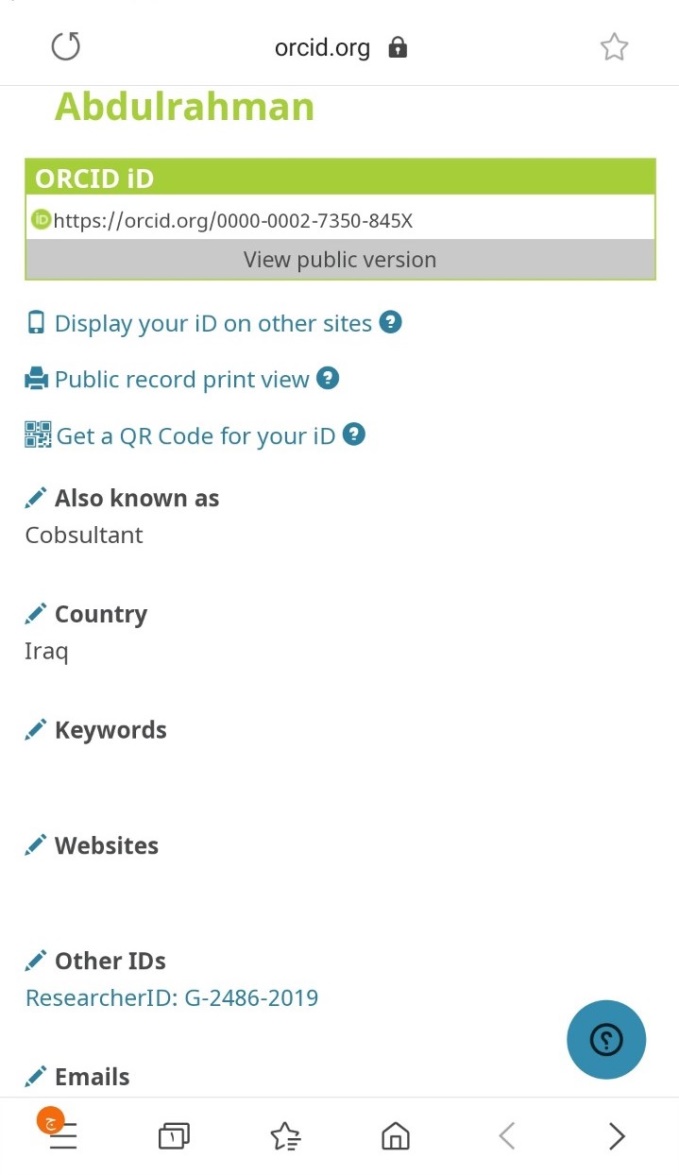 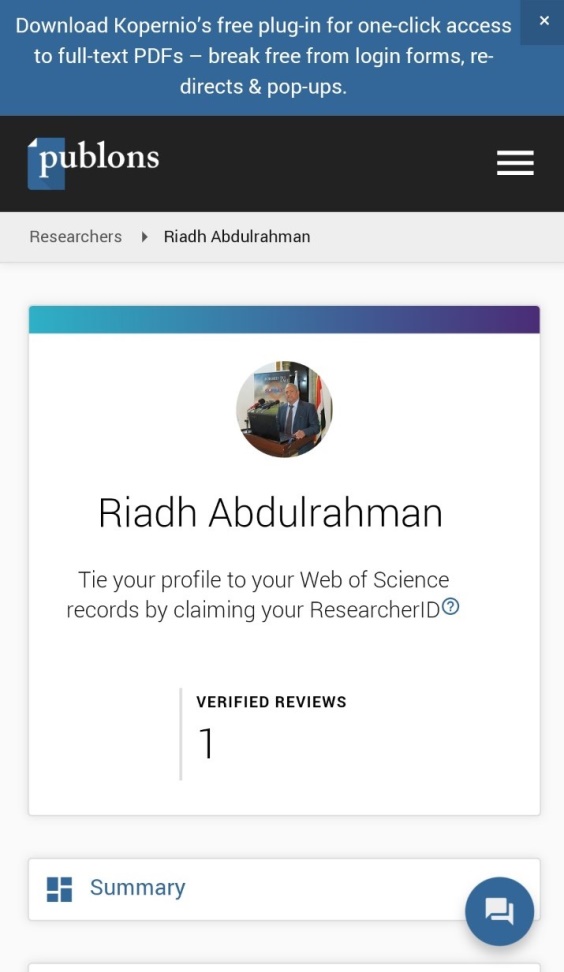 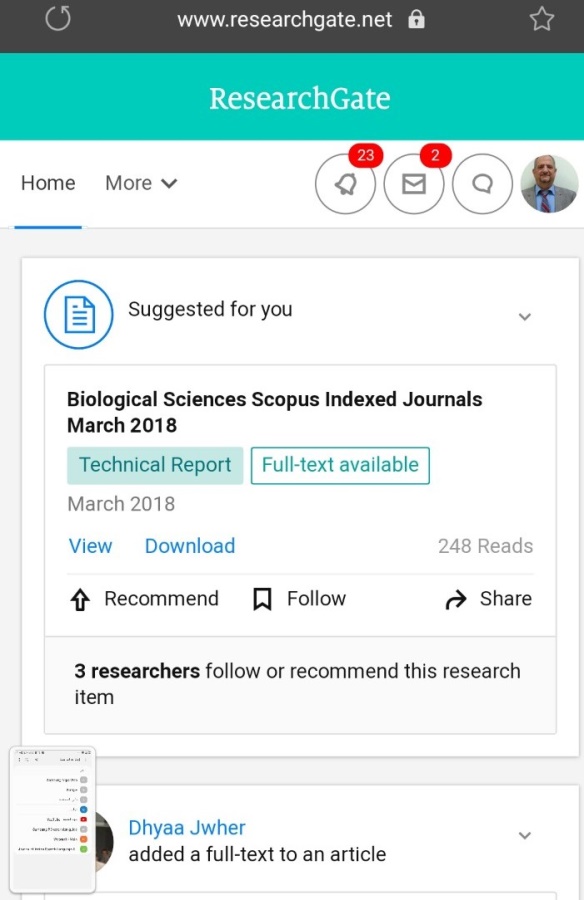 الجهة المانحةتاريخ الحصول عليهاالشهادةجامعة الموصل /كلية الطب16/6/1979بكلوريوس طب وجراحةجامعة بغداد/كلية الطب1992دبلوم اختصاص اطفالالمجلس العربي للاختصاصات الطبية17/4/1993اختصاص البورد العربي طب الاطفالالاشراف وتدريب طلبة البورد العربي والعراقيالدراسات العليااتدريس طلبة كلية طب الموصل/ طب الاطفالالدراسات الاوليةالمشاركة في الندوات والورشات العلميةالنشاطات العلميةالبحوث المنشورة في مجلة طب الموصل في 2000البحوث المنشورة في مجلة طب الموصل 1999مناقشات الرسائل الجامعية3.انماط التغذية كعوامل خطورة لقلة النمو التغذوي 2000.4.دراسة مواقع انتشار وشدة فقر الدم المنجلي في الموصل.2000 1.تأثير الكساح التغذوي على النمو الحركي للاطفال المصابين19992. تأثير الكساح التغذوى على طول القامة وحجم الرأس1999اربعة بحوث منشورة في مجلة طب الموصل خلال 1999-2000البحوث المنشورة في المجلات المحليةلايوجد                                                     عدد الكتب الؤلفة                            اكثر من 50 ندوة ومؤتمر علمي داخل وخارج العراق                                عدد الندوات والمؤتمرات  المشارك فيها                  6 ورش علمية                                                 عدد الدورات والورش                                     اربعة شهادات تقديرية                                          الشهادات التقديرية  والجوائز العلمية                         تسعة                                                             كتب الشكر                                                 